NOM DE L’OPÉRATION / DU PROJETPrésentation de l’opération / du projet et de ses objectifs - Présentation de l’opération / du projet et de ses objectifs - Présentation de l’opération / du projet et de ses objectifs - Présentation de l’opération / du projet et de ses objectifs- Présentation de l’opération / du projet et de ses objectifs - Présentation de l’opération / du projet et de ses objectifs - Présentation de l’opération / du projet et de ses objectifs - Présentation de l’opération / du projet et de ses objectifs - Présentation de l’opération / du projet et de ses objectifs - Présentation de l’opération / du projet et de ses objectifs - Présentation de l’opération / du projet et de ses objectifs - Présentation de l’opération / du projet et de ses objectifs. Ce projet est cofinancé par l’Union européenne et la Région Normandie. 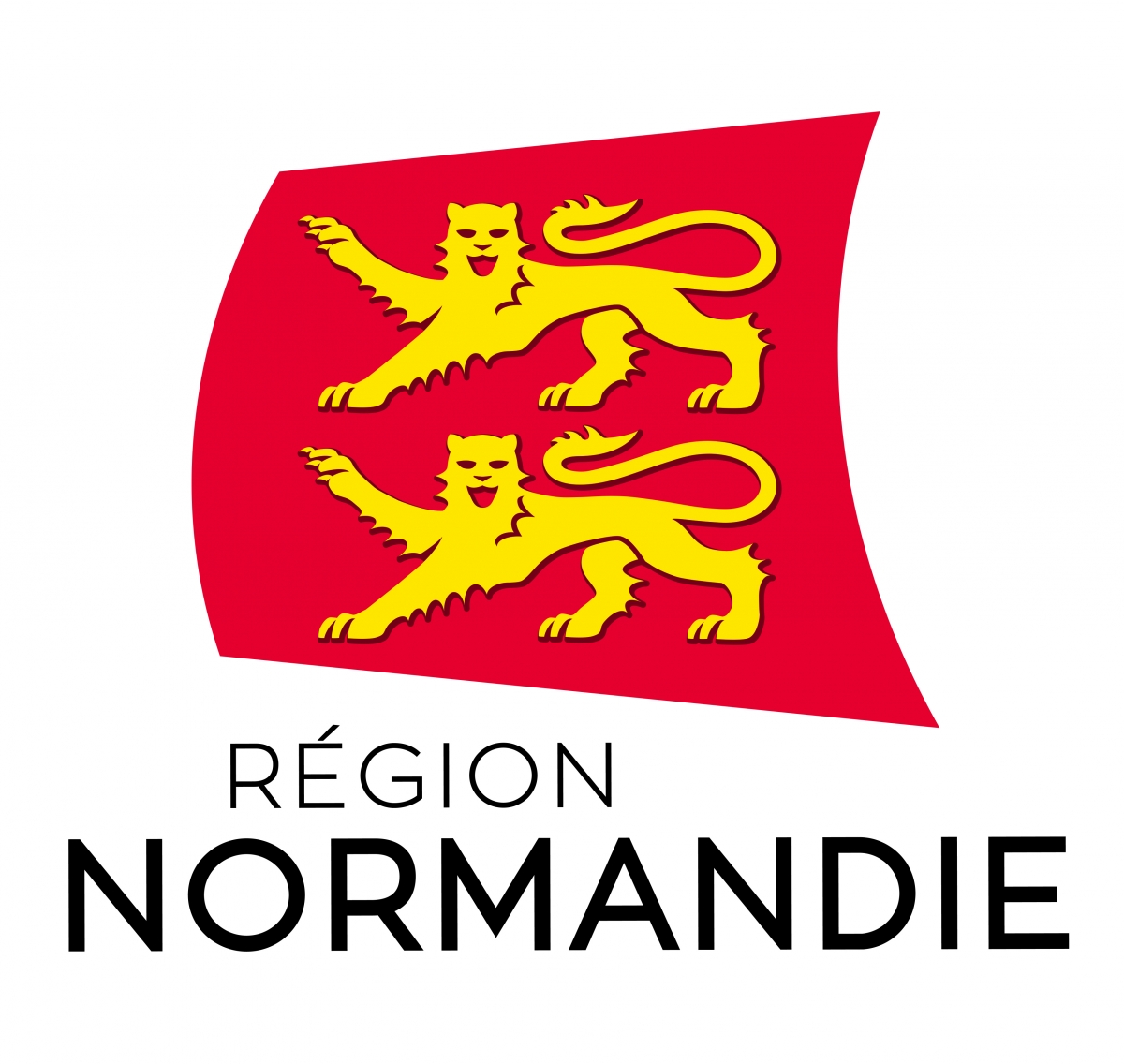 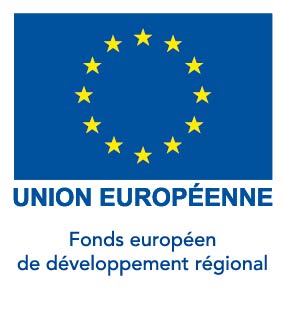 